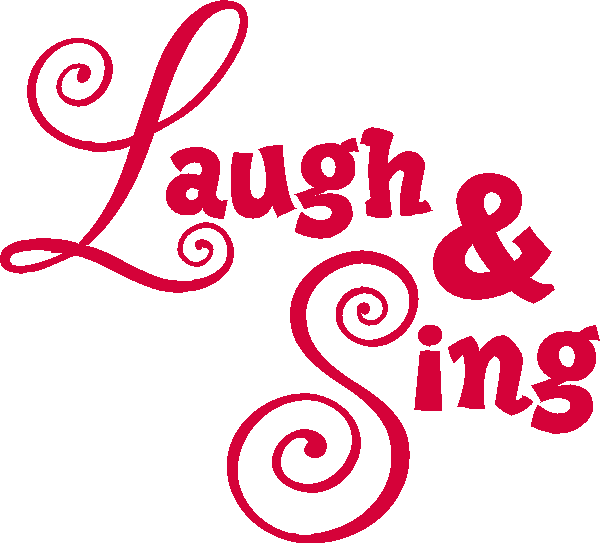 Got a talent you want to share?!You can sing, dance, tell us a                    joke or just laughCome join the funFriday February 8, 2019   12 p.m.